ПРЕДИСЛОВИЕМеждународный союз электросвязи (МСЭ) является специализированным учреждением Организации Объединенных Наций в области электросвязи. Сектор стандартизации электросвязи МСЭ (МСЭ-Т) – постоянный орган МСЭ. МСЭ-Т отвечает за исследование технических, эксплуатационных и тарифных вопросов и за выпуск Рекомендаций по ним с целью стандартизации электросвязи на всемирной основе.Всемирная ассамблея по стандартизации электросвязи (ВАСЭ), которая проводится каждые четыре года, определяет темы для изучения Исследовательскими комиссиями МСЭ-Т, которые, в свою очередь, разрабатывают Рекомендации по этим темам.  ITU  2013Все права сохранены. Ни одна из частей данной публикации не может быть воспроизведена с помощью каких бы то ни было средств без предварительного письменного разрешения МСЭ.Резолюция 11 (Пересм. Дубай, 2012 г.)Сотрудничество с Советом почтовой эксплуатации 
Всемирного почтового союза в исследовании услуг, касающихся 
как почтового сектора, так и сектора электросвязи(Малага-Торремолинос, 1984 г.; Хельсинки, 1993 г.; Женева, 1996 г.; Монреаль, 2000 г.; 
Флорианополис, 2004 г.; Йоханнесбург, 2008 г.; Дубай, 2012 г.)Всемирная ассамблея по стандартизации электросвязи (Дубай, 2012 г.),учитывая,а)	что в рамках системы Организации Объединенных Наций как Международный союз электросвязи (МСЭ), так и Всемирный почтовый союз (ВПС), как организации, специализирующиеся в области связи, сотрудничают в целях выявления эффекта синергии, чтобы добиться решения задач Всемирной встречи на высшем уровне по вопросам информационного общества (ВВУИО), каждая в сфере своей компетенции;b)	что почтовым администрациям и администрациям электросвязи, соответствующим эксплуатационным организациям, уполномоченным Государствами-Членами, и поставщикам услуг необходимо постоянно располагать информацией о техническом прогрессе, обеспечивающем возможность для совершенствования или гармонизации существующих услуг как в почтовом секторе, так и в секторе электросвязи;c)	пользу от совместного изучения последствий принятия любых новых Рекомендаций или внесения в связи с этим изменений в действующие Рекомендации,признаваяa)	сотрудничество, которое существует между этими двумя организациями в отношении, в том числе, использования новых технологий в почтовом секторе и укрепления его роли в проектах по внедрению и устойчивому использованию высокоскоростного трафика, кибербезопасности и перевода денежных средств посредством подвижной телефонной связи;b)	что произошедшие за последние несколько лет изменения в области почтовых услуг и услуг электросвязи повысили эффект синергии между двумя секторами и, соответственно, требуют более четкой координации и взаимодействия между этими двумя организациями,напоминая,что в соответствии с пунктом 9 Устава МСЭ одна из целей Союза заключается в "содействии на международном уровне более общему подходу к разносторонним вопросам электросвязи во всемирной информационной экономике и обществе путем сотрудничества с другими всемирными и региональными межправительственными организациями и теми неправительственными организациями, которые связаны с электросвязью",замечая,что необходимо обновить темы, представляющие интерес, с целью разработки общих видов деятельности обеих организаций и эффективного использования их ресурсов,решает,что соответствующие исследовательские комиссии МСЭ-Т должны продолжать сотрудничать с комитетами Совета почтовой эксплуатации (СПЭ) надлежащим образом, на взаимной основе и сводя к минимуму формальности, в частности изучая вопросы, представляющие общий интерес, такие как качество обслуживания, электронные услуги, безопасность мобильных платежей,поручает Директору Бюро стандартизации электросвязипоощрять это сотрудничество между двумя органами и содействовать ему.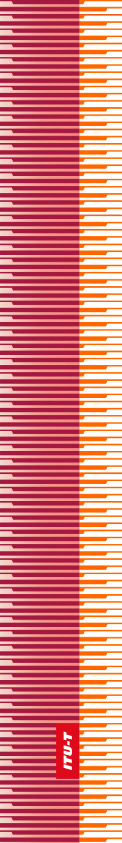 Международный союз электросвязиМеждународный союз электросвязиМеждународный союз электросвязиМСЭ-ТСЕКТОР СТАНДАРТИЗАЦИИ
ЭЛЕКТРОСВЯЗИ МСЭСЕКТОР СТАНДАРТИЗАЦИИ
ЭЛЕКТРОСВЯЗИ МСЭВСЕМИРНАЯ АССАМБЛЕЯ ПО СТАНДАРТИЗАЦИИ ЭЛЕКТРОСВЯЗИ 
Дубай, 20–29 ноября 2012 годаВСЕМИРНАЯ АССАМБЛЕЯ ПО СТАНДАРТИЗАЦИИ ЭЛЕКТРОСВЯЗИ 
Дубай, 20–29 ноября 2012 годаВСЕМИРНАЯ АССАМБЛЕЯ ПО СТАНДАРТИЗАЦИИ ЭЛЕКТРОСВЯЗИ 
Дубай, 20–29 ноября 2012 годаВСЕМИРНАЯ АССАМБЛЕЯ ПО СТАНДАРТИЗАЦИИ ЭЛЕКТРОСВЯЗИ 
Дубай, 20–29 ноября 2012 годаРезолюция 11 – Сотрудничество с Советом почтовой эксплуатации 
Всемирного почтового союза в исследовании услуг, касающихся 
как почтового сектора, так и сектора электросвязиРезолюция 11 – Сотрудничество с Советом почтовой эксплуатации 
Всемирного почтового союза в исследовании услуг, касающихся 
как почтового сектора, так и сектора электросвязиРезолюция 11 – Сотрудничество с Советом почтовой эксплуатации 
Всемирного почтового союза в исследовании услуг, касающихся 
как почтового сектора, так и сектора электросвязиРезолюция 11 – Сотрудничество с Советом почтовой эксплуатации 
Всемирного почтового союза в исследовании услуг, касающихся 
как почтового сектора, так и сектора электросвязи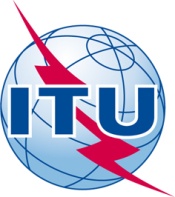 